 Тұлғаның тауарды сыныптау туралы алдын ала шешімді қабылдау туралы өтініші*       * Аталған өтініш "Қазақстан Республикасындағы кедендік реттеу туралы" Қазақстан Республикасының Кодексінің 45-бабы 2-тармағына сәйкес құжаттардың сканерден өткізілген көшірмелерімен қоса өтініш берушінің электрондық цифрлық қолтаңбамен куәландырылған электрондық құжат немесе қағаз жеткізгіштегі түрінде беріледі.      Мемлекеттік кірістер органының ақпараттық жүйесі енгізілгенге дейін немесе істен шығу туындаған жағдайда өтініш қағаз жеткізгіштегі түрінде беріледі.       ** Аталған бағанда "Қазақстан Республикасындағы кедендік реттеу туралы" Қазақстан Республикасының Кодексінің 45-бабы 2-тармағына сәйкес өтінішке қоса берілетін құжаттар тізімі көрсетіледі. Заявление лица о принятии предварительного решения
о классификации товара*      * Данное заявление подается в виде электронного документа, удостоверенного
электронной цифровой подписью заявителя с приложением сканированных копий
документов в соответствии с пунктом 2 статьи 45 Кодекса Республики Казахстан "О
таможенном регулировании в Республике Казахстан" или документа на бумажном носителе.
       В случае сбоя или до введения информационной системы органа государственных
доходов заявление подается на бумажном носителе.
       ** В данной графе указывается перечень документов, которые прилагаются к
заявлению в соответствии с пунктом 2 статьи 45 Кодекса Республики Казахстан "О
таможенном регулировании в Республике КазахстанҚазақстан Республикасы
Қаржы министрінің
2018 жылғы 16 ақпандағы
№ 200 бұйрығына
2-қосымша
нысан1. Өтініш беруші (тегі, аты, әкесінің аты (ол болған кезде) немесе ұйымның атауы, заңды мекен-жайы, бизнес-сәйестендіру нөмірі/жеке сәйкестендіру нөмірі)2.Тауардың сипаты (фирмалық атауы (тауарлық белгі)3. Тауарды сыныптауға ықпал ететін ұсынылған қосымшалар мен үлгілер**4. Тауарды сыныптау туралы алдын ала шешім қабылдау үшін кедендік алымның төленгені туралы мәлімет (нөмірі мен күні)5. Өтініш берушімен ұсынылатын Еуразиялық экономикалық одағының Сыртқы экономикалық қызметінің тауар номенклатурасына сәйкес тауардың коды (мұндай ақпарат болмаған жағдайда баған толтырылмайды)6. Бұдан бұрын сіз бірдей немесе осындай тауарлар туралы алдын ала шешімге өтініш бердіңіз бе?          Ия              Жоқ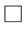 7. Мен, осы нысандағы өтініш пен қосымшадағы барлық ақпараттар шынайы, нақты және дұрыс болып табылатынын мәлімдеймін8. Өтініш берушінің қолы:9. Күні:10. Телефон: Факс: Электрондық пошта:Приложение 2
к приказу Министра
финансов Республики Казахстан
от 16 февраля 2018 года № 200форма1. Заявитель (фамилия, имя, отчество (при его наличии) или наименование организации, юридический адрес, бизнес-идентификационный номер/индивидуальный идентификационный номер)2. Наименование товара (фирменное наименование (товарный знак)3. Представленные приложения и образцы, способствующие классификации товара**4. Сведения об уплате таможенного сбора за принятие предварительного решения о классификации товара (номер и дата)5. Код товара в соответствии с Товарной номенклатурой внешнеэкономической деятельности Евразийского экономического союза, предлагаемый заявителем (при отсутствии такой информации графа не заполняется)6. Подавалось ли ранее вами заявление на предварительное решение об идентичных или подобных товарах?                         Да                             Нет
7. Я заявляю, что вся информация, заявленная по данной форме и приложения к заявлению являются правдивыми, точными и достоверными8. Подпись заявителя:9. Дата:10. Телефон:                              Факс:                                  Электронная почта: